Vegetative Propagation Protocol Form for GraftingBGCI | Propagation Protocol Forms 2024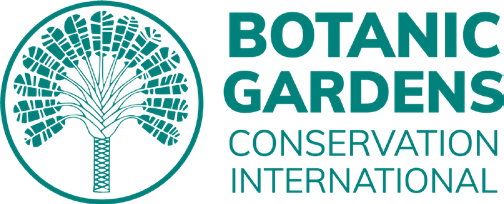 This form collates the information about the best grafting method of the target species.  Authorship (people that contributed propagation information):Date of publication:Logo/s of the affiliated organisation(s):Add photographs of the grafting process. Make sure to include a detailed description of the photo, such as the growth stage, date, activity or process.VEGETATIVE PROPAGATION PROTOCOL: GRAFTING            GENERAL INFORMATIONGENERAL INFORMATIONGENERAL INFORMATIONGENERAL INFORMATIONGENERAL INFORMATIONGENERAL INFORMATIONTaxon nameScientific name of the propagated speciesName/s of propagator/sName(s) of the person or people that carried out the propagationFamilyPlant family of the propagated speciesOrganisationOrganisation(s) where the propagation was carried outOrigin of scionsSite(s) and country where scions were collectedSite and countrySite(s) and country where the propagation took placeGRAFTINGGRAFTINGGRAFTINGGRAFTINGDescription of procedures, materials and success of grafting.Description of procedures, materials and success of grafting.Description of procedures, materials and success of grafting.Description of procedures, materials and success of grafting.ProceduresTransport of scionsDescribe how scions have been stored during transport from the field to the nurseryProceduresScion materialDescribe the type of material used as scion (diameter, length, part of the plant…) and the maturity (soft wood, semi-hard wood, hard wood)ProceduresType of graftName the technique used: whip and tongue graft, side-veneer, cleft graft, t-bud, tip-graft...ProceduresGrafting detailsDescribe the technique in detail, illustrate with photographs belowProceduresRootstock nameScientific name of the species used as rootstockProceduresRootstock materialDescribe the size and age of rootstock usedProceduresInter-stockIf used, name the species used as inter-stock and its sizeProceduresGrafting facilitiesDescribe the facilities where grafting took place (e.g. hot pipe, fleece tent, outdoors, polytunnel, etc...)ProceduresEnvironmental conditionsDescribe the environmental conditions where grafting took place (temperature, humidity, light levels) ProceduresWatering regimeDescribe the watering regime of the rootstock, frequency and techniqueProceduresGrafting aftercareDescribe the technique for suppressing rootstock growth (e.g. pruning, growth regulators, root pruning, girdling...)SuccessTime of the year for graftingList month/s of the year when grafting is bestSuccessDuration until graft successAverage number of days/months/years until scions successfully graftedSuccess% Graft success(Number of scions successfully grafted) x 100 / (Total number of scions attempted grafting)SuccessHealth observationsRecord any signs of pest or disease, nutrient deficiency, damage...and the stage when they were observed (e.g. before callusing, after callusing…)MaterialsMaterialsList materials needed for grafting to help with the planning of this activity. E.g. knife, budding strips, grafting wax…